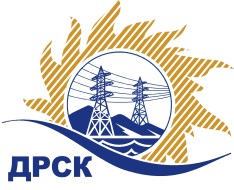 Акционерное Общество«Дальневосточная распределительная сетевая  компания»Протокол № 718/УКС-ВПЗаседания закупочной комиссии по выбору победителя по открытому электронному запросу цен на право заключения договора: «Мероприятия по строительству для технологического присоединения потребителей Благовещенского района (с. Верхнеблаговещенское, с. Волково ) к сетям 10/0,4 кВ»    закупка 2137 раздел 2.1.1  ГКПЗ 2016 г.СПОСОБ И ПРЕДМЕТ ЗАКУПКИ: Открытый электронный запрос цен «Мероприятия по строительству для технологического присоединения потребителей Благовещенского района (с.Верхнеблаговещенское, с.Волково ) к сетям 10/0,4 кВ»,закупка 2137Планируемая стоимость лота в ГКПЗ АО «ДРСК» составляет: 1 597 520,21 руб. без учета НДС.ПРИСУТСТВОВАЛИ: члены постоянно действующей Закупочной комиссии АО «ДРСК»  2-го уровня.ВОПРОСЫ, ВЫНОСИМЫЕ НА РАССМОТРЕНИЕ ЗАКУПОЧНОЙ КОМИССИИ: О  рассмотрении результатов оценки заявок Участников.О признании заявок соответствующими условиям Документации о закупкеОб итоговой ранжировке заявокО выборе победителя открытого электронного запроса цен.РЕШИЛИ:ВОПРОС 1 «О рассмотрении результатов оценки заявок Участников»Принять цены, полученные на процедуре вскрытия конвертов с заявками участников.ВОПРОС 2 «О признании заявок соответствующими условиям Документации о закупке»Признать заявки ООО "Энергострой" (675014, Амурская обл., г. Благовещенск, с. Белогорье, ул. Призейская, д. 4), ООО "ЭнергоМакс" (675000, Россия, Амурская обл., г. Благовещенск, ул. Больничная, д. 62)  соответствующими условиям Документации о закупке и принять их к дальнейшему рассмотрению.ВОПРОС 3  «Об итоговой ранжировке заявок»Утвердить итоговую ранжировку заявок:ВОПРОС  4 «О выборе победителя открытого электронного запроса цен»Признать победителем открытого электронного запроса цен  «Мероприятия по строительству для технологического присоединения потребителей Благовещенского района (с.Верхнеблаговещенское, с.Волково ) к сетям 10/0,4 кВ " участника, занявшего первое место в итоговой ранжировке по степени предпочтительности для заказчика ООО "Энергострой" (675014, Амурская обл., г. Благовещенск, с. Белогорье, ул. Призейская, д. 4): на условиях:  Цена: 1 885 050,00 руб. (цена без НДС: 1 597 500,00 руб.). Срок выполнения работ: с момента заключения договора подряда  по 30.09.2016г. Условия оплаты: в течение 30 (тридцати) календарных дней  с момента подписания актов выполненных работ обеими сторонами. Окончательная оплата: в течение 30 календарных дней со дня подписания акта ввода в эксплуатацию. Гарантийные обязательства: Гарантия на своевременное и качественное выполнение работ, а также на устранения дефектов, возникших по вине подрядчика, составляет 5 лет. Гарантия на материалы и оборудование, поставляемые подрядчиком: 5 лет. Заявка имеет правовой статус оферты и действует до 31.12.2016 г.Исп. Терёшкина Г.М.397-260Благовещенск ЕИС № 31604015481(МСП)«12» сентября 2016 г.№Наименование участника и его адресПредмет заявки на участие в запросе цен1ООО "Энергострой" (675014, Амурская обл., г. Благовещенск, с. Белогорье, ул. Призейская, д. 4)Цена: 1 885 050,00 руб. (цена без НДС: 1 597 500,00 руб.).2ООО "ЭнергоМакс" (675000, Россия, Амурская обл., г. Благовещенск, ул. Больничная, д. 62)Цена: 1 597 510,00 руб. (НДС не облагается)Место в итоговой ранжировкеНаименование участника и его адресЦена заявки на участие в закупке, руб. без учета НДС1  местоООО "Энергострой" (675014, Амурская обл., г. Благовещенск, с. Белогорье, ул. Призейская, д. 4)1 597 500,00 2 местоООО "ЭнергоМакс" (675000, Россия, Амурская обл., г. Благовещенск, ул. Больничная, д. 62)1 597 510,00 Ответственный секретарь Закупочной комиссии: Елисеева М.Г. _____________________________